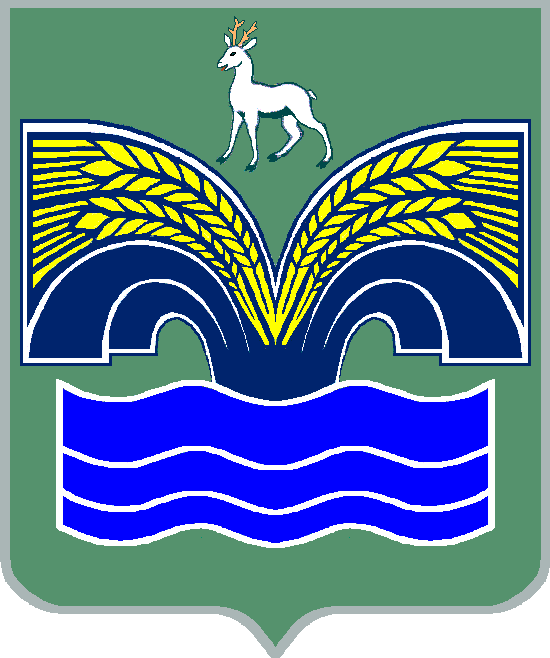 АДМИНИСТРАЦИЯГОРОДСКОГО  поселения  НОВОСЕМЕЙКИНОмуниципального  района  КрасноярскийСамарской  областиПОСТАНОВЛЕНИЕот  _10_ октября  2019 года  №  _98_Об утверждении отчета об исполнении бюджета городского поселения Новосемейкино муниципального района Красноярский Самарской области за 9 месяцев 2019 годаВ соответствии с ч.5 ст.264.2 Бюджетного кодекса Российской Федерации, ч.6 ст.52 Федерального закона от 06.10.2003 г. № 131-ФЗ « Об общих принципах организации местного самоуправления в Российской Федерации», п.4 ст.77 Устава городского поселения Новосемейкино, ПОСТАНОВЛЯЮ:1.Утвердить прилагаемый отчет об исполнении бюджета городского поселения Новосемейкино муниципального района Красноярский Самарской области за 9 месяцев 2019 года.2.Направить отчет об исполнении бюджета городского поселения Новосемейкино муниципального района Красноярский Самарской области за  9 месяцев  2019 года в Собрание Представителей городского поселения Новосемейкино муниципального района Красноярский Самарской области и в постоянную комиссию по бюджету Собрания Представителей городского поселения Новосемейкино муниципального района Красноярский.3.Опубликовать настоящее постановление в средствах массовой информации и разместить на официальном сайте администрации муниципального района Красноярский в разделе/поселения.4.Настоящее постановление вступает в силу со дня его официального опубликования.Глава городского поселения  Новосемейкино                          В.И. Лопатин                                муниципального района КрасноярскийСамарской областиУтвержден Постановлением администрациигородского поселения Новосемейкиномуниципального района КрасноярскийСамарской областиот _10_ октября 2019г № _98_  Отчет об исполнении бюджета городского поселения Новосемейкино муниципального района Красноярский Самарской области за 9 месяцев 2019 годаТаблица 1Объем поступления доходов по основным источникамТаблица 2Ведомственная структура расходов местного бюджета за 9 месяцев 2019 годаТаблица 3Распределение бюджетных ассигнований по разделам, подразделам, целевым статьям (муниципальным программам и непрограммным направлениям деятельности), группам и подгруппам видов расходов классификации расходов бюджета поселенияТаблица 4Источники внутреннего финансирования дефицита местного бюджета за 9 месяцев  2019 года Таблица 5Сведения о муниципальных служащих администрации городского поселения НовосемейкиноКод бюджетной классификацииНаименование доходаПлан (тыс.руб.)Факт(тыс.руб.)000 100 00000 00 0000 000Налоговые и неналоговые доходы50 843,929 729,9000 101 00000 00 0000 000Налоги на прибыль, доходы14 120,08 039,7000 101 02000 01 0000 110Налог на доходы физических лиц14 120,08 039,7000 103 00000 00 0000 000Налоги на товары (работы, услуги), реализуемые на территории Российской Федерации4 082,93 340,5000 105 00000 00 0000 000Налоги на совокупный доход5,04,7000 105 03000 01 0000 110Единый сельскохозяйственный налог5,04,7000 106 00000 00 0000 000Налоги на имущество27 361,014 068,8000 106 01000 00 0000 110Налог на имущество физических лиц4 861,01 618,6000 106 06000 00 0000 110Земельный налог22 500,012 450,2000 111 00000 00 0000 000Доходы от использования имущества, находящегося в государственной и муниципальной собственности3 495,02 401,7000 111 05013 13 0000 120Доходы, получаемые в виде арендной платы за земельные участки, государственная собственность на которые не разграничена и которые расположены в границах поселений, а также средства от продажи права на заключение договоров аренды указанных земельных участков1 675,01 258,1000 111 05035 13 0000 120Доходы от сдачи в аренду имущества, находящегося в оперативном управлении органов управления городских поселений и созданных ими учреждений (за исключением имущества муниципальных бюджетных и автономных учреждений)640,0267,4000 111 05075 13 0000 120Доходы от сдачи в аренду имущества, составляющего казну городских поселений (за исключением земельных участников)800,0540,7000 111 05314 13 0000 120Плата по соглашениям об установлении сервитута, заключенными органами местного самоуправления городских поселений, государственными или муниципальными предприятиями либо государственными или муниципальными учреждениями в отношении земельных участков, государственная собственность на которые не разграничена и которые расположены в границах городских поселений0,00,4000 111 09045 13 0000 120Прочие поступления от использования имущества, находящегося в собственности городских поселений (за исключением имущества муниципальных бюджетных и автономных учреждений, а также имущества муниципальных унитарных предприятий, в том числе казенных)380,0335,1000 114 00000 00 0000 000Доходы от продажи материальных и нематериальных активов1 500,01 609,5000 114 06013 13 0000 430Доходы от продажи земельных участков, государственная собственность на которые не разграничена и которые расположены в границах поселений1 150,01 206,0000 114 06313 13 0000 430Плата за увеличение площади земельных участников, находящихся в частной собственности, в результате перераспределения таких земельных участков и земель (или) земельных участков, государственная собственность на которые не разграничена и которые расположены в границах городских поселений350,0403,5000 116 00000 00 0000 000Штрафы, санкции, возмещение ущерба150,0158,0000 116 90050 13 0000 140Прочие поступления от денежных взысканий (штрафов) и иных сумм в возмещение ущерба, зачисляемые в бюджеты городских поселений150,0158,0000 117 00000 00 0000 000Прочие неналоговые доходы130,0107,0000 117 05050 13 0000 180Прочие неналоговые доходы бюджетов городских поселений130,0107,0000 200 00000 00 0000 000Безвозмездные поступления27 397,42 170,6000 202 00000 00 0000 000Безвозмездные поступления от других бюджетов бюджетной системы Российской Федерации26 844,61 899,1000 202 10000 00 0000 150Дотации бюджетам бюджетной системы Российской Федерации503,5427,6000 202 15001 13 0000 150Дотации бюджетам поселений на выравнивание бюджетной обеспеченности303,5227,6000 202 15002 13 0000 150Дотации бюджетам городских поселений на поддержку мер по обеспечению сбалансированности бюджетов200,0200,0000 202 20000 00 0000 150Субсидии бюджетам бюджетной системы Российской Федерации (межбюджетные субсидии)25 892,91 023,3  000 202 20077 13 0000 150 Субсидии бюджетам городских поселений на софинансирование капитальных вложений в объекты муниципальной собственности14 828,90,0  000 202 20216 13 0000 150Субсидии бюджетам городских поселений на осуществление дорожной деятельности в отношении автомобильных дорог общего пользования, а также капитального ремонта и ремонта дворовых территорий многоквартирных домов, проездов к дворовым территориям многоквартирных домов населенных пунктов10 000,00,0000 202 29999 13 0000 150Прочие субсидии бюджетам городским поселения1 064,01 023,3000 202 30000 00 0000 000Субвенции бюджетам субъектов Российской Федерации  и муниципальных образований448,2448,2000 202 35118 13 0000 150Субвенции бюджетам городских поселений на осуществление первичного воинского учета на территориях, где отсутствуют военные комиссариаты448,2448,2000 207 00000 00 0000 000Прочие безвозмездные поступления552,7271,5000 207 05020 13 0000 150Поступления от денежных пожертвований, предоставляемых физическими лицами получателям средств бюджетов городских поселений300,018,7000 207 05030 13 0000 150Прочие безвозмездные поступления в бюджеты городских поселений252,8252,8Всего доходов:78 241,331 900,5КодНаименование главного распорядителя средств бюджета поселенияРазделПодразделЦелевая статья расходовВид расходовПлан тыс.руб.Факттыс.руб360Администрация городского поселения Новосемейкино муниципального района Красноярский Самарской области360Общегосударственные вопросы010011 332,77 488,4360Функционирование высшего должностного лица субъекта Российской Федерации и муниципального образования01021 000,0800,0360Непрограммные направления расходов бюджета поселений010298000000001 000,0800,0360Расходы на выплаты персоналу государственных (муниципальных) органов010298000000001201 000,0800,0360Функционирование Правительства Российской Федерации, высших исполнительных органов государственной власти субъектов Российской Федерации, местных администраций01048 730,66 165,4360Непрограммные направления расходов бюджета поселений010498000000008 730,66 165,4360Расходы на выплаты персоналу государственных (муниципальных) органов010498000000001207 000,05 100,0360Иные закупки товаров, работ и услуг для обеспечения государственных (муниципальных) нужд010498000000002401 100,0665,3360Иные межбюджетные трансферты01049800000000540330,6191,1360Уплата налогов, сборов и иных платежей01049800000000850300,0209,0360Обеспечение деятельности финансовых, налоговых и таможенных органов и органов финансового (финансово-бюджетного) надзора0106345,9216,0360Непрограммные направления расходов бюджета поселений01069800000000345,9216,0360Иные межбюджетные трансферты01069800000000540345,9216,0360Резервные фонды0111100,00,0360Непрограммные направления расходов бюджета поселения01119800000000100,00,0360Резервные средства01119800000000870100,00,0360Другие общегосударственные вопросы01131 156,2307,0360Непрограммные направления расходов бюджета поселений011398000000001 156,2307,0360Иные межбюджетные трансферты011398000000005401 156,2307,0360Национальная оборона0200448,2282,0360Мобилизационная и вневойсковая подготовка0203448,2282,0360Непрограммные направления расходов бюджета поселения02039800000000448,2282,0360Расходы на выплаты персоналу государственных (муниципальных) органов02039800000000120448,2282,0360Национальная безопасность и правоохранительная деятельность0300200,0100,0360Другие вопросы в области национальной безопасности и правоохранительной деятельности0314200,0100,0360Непрограммные направления расходов бюджета поселений03149800000000200,0100,0360Иные межбюджетные трансферты03149800000000540200,0100,0360Национальная экономика040014 146,91 191,2360Сельское хозяйство и рыболовство040564,00,0360Непрограммные направления расходов бюджета поселений0405980000000064,00,0360Субсидии юридическим лицам (кроме некоммерческих организаций), индивидуальным предпринимателям, физическим лицам – производителям товаров, работ, услуг0405980000000081064,00,0360Дорожное хозяйство (дорожные фонды)040914 082,91 191,2360Муниципальная программа «Модернизация и развитие автомобильных дорог общего пользования местного значения в городском поселении Новосемейкино  муниципального района Красноярский Самарской области  на 2016-2025 годы»0409010000000010 500,00,0360Иные закупки товаров, работ и услуг для обеспечения государственных (муниципальных) нужд0409010000000024010 500,00,0360Непрограммные направления расходов бюджета поселений040998000000003 582,91 191,2360Иные закупки товаров, работ и услуг для обеспечения государственных (муниципальных) нужд040998000000002403 582,91 191,2360Жилищно-коммунальное хозяйство050045 259,018 931,4360Жилищное хозяйство0501460,0300,0360Непрограммные направления расходов бюджета поселений05019800000000460,0300,0360Иные закупки товаров, работ и услуг для обеспечения государственных (муниципальных) нужд05019800000000850460,0300,0360Коммунальное хозяйство050214 828,90,0360Непрограммные направления расходов бюджета поселений0502980000000014 828,90,0360Иные межбюджетные трансферты0502980000000054014 828,90,0360Благоустройство050314 887,19 519,3360Непрограммные направления расходов бюджета поселений0503980000000014 887,19 519,3360Иные закупки товаров, работ и услуг для обеспечения государственных (муниципальных) нужд0503980000000024013 937,19 075,1360Иные межбюджетные трансферты05039800000000540950,0444,2360Другие вопросы в области жилищно-коммунального хозяйства050515 083,09 112,1360Непрограммные направления расходов бюджета поселений0505980000000015 083,09 112,1360Расходы на выплаты персоналу казенных учреждений050598000000001108 010,85 785,5360Иные закупки товаров, работ и услуг для обеспечения государственных (муниципальных) нужд050598000000002406 922,23 236,7360Уплата налогов, сборов и иных платежей05059800000000850150,089,9360Образование0700550,0466,1360Молодежная политика0707550,0466,1360Непрограммные направления расходов бюджета поселений07079800000000550,0466,1360Иные закупки товаров, работ и услуг для обеспечения государственных (муниципальных) нужд07079800000000240550,0466,1360Культура, кинематография08004 562,41 562,4360Культура08014 562,41 562,4360Непрограммные направления расходов бюджета поселений080198000000004 562,41 562,4360Иные межбюджетные трансферты080198000000005404 562,41 562,4360Социальная политика1000422,0309,5360Пенсионное обеспечение1001332,0249,6360Непрограммные направления расходов бюджета поселений10019800000000332,0249,6360Публичные нормативные социальные выплаты гражданам10019800000000310332,0249,6360Охрана семьи и детства100490,059,9360Непрограммные направления расходов бюджета поселений1004980000000090,059,9360Иные закупки товаров, работ и услуг для обеспечения государственных (муниципальных) нужд1004980000000024090,059,9360Физическая культура и спорт11001 100,0532,2360Массовый спорт11021 100,0532,2360Непрограммные направления расходов бюджета поселений110298000000001 100,0532,2360Иные закупки товаров, работ и услуг для обеспечения государственных (муниципальных) нужд110298000000002401 100,0532,2360Средства массовой информации1200220,1124,5360Периодическая печать и издательства1202220,1124,5360Непрограммные направления расходов бюджета поселений12029800000000220,1124,5360Иные межбюджетные трансферты12029800000000540220,1124,5360Итого78 241,330 987,7Наименование раздела, подраздела, целевой статьи, вида расходов, классификации расходов бюджета поселенияРазделПодразделЦелевая статья расходовВид расходовПлан тыс.руб.Факттыс.рубОбщегосударственные вопросы010011 332,77 488,4Функционирование высшего должностного лица субъекта Российской Федерации и муниципального образования01021 000,0800,0Непрограммные направления расходов бюджета поселений010298000000001 000,0800,0Расходы на выплаты персоналу государственных (муниципальных) органов010298000000001201 000,0800,0Функционирование Правительства Российской Федерации, высших исполнительных органов государственной власти субъектов Российской Федерации, местных администраций01048 730,66 165,4Непрограммные направления расходов бюджета поселений010498000000008 730,66 165,4Расходы на выплаты персоналу государственных (муниципальных) органов010498000000001207 000,05 100,0Иные закупки товаров, работ и услуг для обеспечения государственных (муниципальных) нужд010498000000002401 100,0665,3Иные межбюджетные трансферты01049800000000540330,6191,1Уплата налогов, сборов и иных платежей01049800000000850300,0209,0Обеспечение деятельности финансовых, налоговых и таможенных органов и органов финансового (финансово-бюджетного) надзора0106345,9216,0Непрограммные направления расходов бюджета поселений01069800000000345,9216,0Иные межбюджетные трансферты01069800000000540345,9216,0Резервные фонды0111100,00,0Непрограммные направления расходов бюджета поселения01119800000000100,00,0Резервные средства01119800000000870100,00,0Другие общегосударственные вопросы01131 156,2307,0Непрограммные направления расходов бюджета поселений011398000000001 156,2307,0Иные межбюджетные трансферты011398000000005401 156,2307,0Национальная оборона0200448,2282,0Мобилизационная и вневойсковая подготовка0203448,2282,0Непрограммные направления расходов бюджета поселения02039800000000448,2282,0Расходы на выплаты персоналу государственных (муниципальных) органов02039800000000120448,2282,0Национальная безопасность и правоохранительная деятельность0300200,0100,0Другие вопросы в области национальной безопасности и правоохранительной деятельности0314200,0100,0Непрограммные направления расходов бюджета поселений03149800000000200,0100,0Иные межбюджетные трансферты03149800000000540200,0100,0Национальная экономика040014 146,91 191,2Сельское хозяйство и рыболовство040564,00,0Непрограммные направления расходов бюджета поселений0405980000000064,00,0Субсидии юридическим лицам (кроме некоммерческих организаций), индивидуальным предпринимателям, физическим лицам – производителям товаров, работ, услуг0405980000000081064,00,0Дорожное хозяйство (дорожные фонды)040914 082,91 191,2Муниципальная программа «Модернизация и развитие автомобильных дорог общего пользования местного значения в городском поселении Новосемейкино  муниципального района Красноярский Самарской области  на 2016-2025 годы»0409010000000010 500,00,0Иные закупки товаров, работ и услуг для обеспечения государственных (муниципальных) нужд0409010000000024010 500,00,0Непрограммные направления расходов бюджета поселений040998000000003 582,91 191,2Иные закупки товаров, работ и услуг для обеспечения государственных (муниципальных) нужд040998000000002403 582,91 191,2Жилищно-коммунальное хозяйство050045 259,018 931,4Жилищное хозяйство0501460,0300,0Непрограммные направления расходов бюджета поселений05019800000000460,0300,0Иные закупки товаров, работ и услуг для обеспечения государственных (муниципальных) нужд05019800000000850460,0300,0Коммунальное хозяйство050214 828,90,0Непрограммные направления расходов бюджета поселений0502980000000014 828,90,0Иные межбюджетные трансферты0502980000000054014 828,90,0Благоустройство050314 887,19 519,3Непрограммные направления расходов бюджета поселений0503980000000014 887,19 519,3Иные закупки товаров, работ и услуг для обеспечения государственных (муниципальных) нужд0503980000000024013 937,19 075,1Иные межбюджетные трансферты05039800000000540950,0444,2Другие вопросы в области жилищно-коммунального хозяйства050515 083,09 112,1Непрограммные направления расходов бюджета поселений0505980000000015 083,09 112,1Расходы на выплаты персоналу казенных учреждений050598000000001108 010,85 785,5Иные закупки товаров, работ и услуг для обеспечения государственных (муниципальных) нужд050598000000002406 922,23 236,7Уплата налогов, сборов и иных платежей05059800000000850150,089,9Образование0700550,0466,1Молодежная политика0707550,0466,1Непрограммные направления расходов бюджета поселений07079800000000550,0466,1Иные закупки товаров, работ и услуг для обеспечения государственных (муниципальных) нужд07079800000000240550,0466,1Культура, кинематография08004 562,41 562,4Культура08014 562,41 562,4Непрограммные направления расходов бюджета поселений080198000000004 562,41 562,4Иные межбюджетные трансферты080198000000005404 562,41 562,4Социальная политика1000422,0309,5Пенсионное обеспечение1001332,0249,6Непрограммные направления расходов бюджета поселений10019800000000332,0249,6Публичные нормативные социальные выплаты гражданам10019800000000310332,0249,6Охрана семьи и детства100490,059,9Непрограммные направления расходов бюджета поселений1004980000000090,059,9Иные закупки товаров, работ и услуг для обеспечения государственных (муниципальных) нужд1004980000000024090,059,9Физическая культура и спорт11001 100,0532,2Массовый спорт11021 100,0532,2Непрограммные направления расходов бюджета поселений110298000000001 100,0532,2Иные закупки товаров, работ и услуг для обеспечения государственных (муниципальных) нужд110298000000002401 100,0532,2Средства массовой информации1200220,1124,5Периодическая печать и издательства1202220,1124,5Непрограммные направления расходов бюджета поселений12029800000000220,1124,5Иные межбюджетные трансферты12029800000000540220,1124,5Итого78 241,330 987,7Код администратораКод источника финансированияНаименование кода группы, подгруппы, статьи, вида источника финансирования дефицита бюджета, кода классификации операций сектора  муниципального управления, относящихся к источникам финансирования дефицита местного бюджетаПлан (тыс.руб.)Факт (тыс.руб.)36001000000000000000Источники внутреннего финансирования дефицитов бюджетов0,0-912,836001050000000000000Изменение остатков средств на счетах по учету средств бюджетов0,0-912,836001050000000000500Увеличение остатков средств бюджета-78 241,3-31 900,536001050200000000500Увеличение прочих остатков средств бюджетов-78 241,3-31 900,536001050201000000510Увеличение прочих остатков денежных средств бюджетов-78 241,3-31 900,536001050201100000510Увеличение прочих остатков денежных средств бюджетов поселений-78 241,3-31 900,536001050000000000600Уменьшение остатков средств бюджетов78 241,330 987,736001050200000000600Уменьшение прочих остатков средств бюджетов78 241,330 987,736001050201000000610Уменьшение прочих остатков денежных средств бюджетов78 241,330 987,736001050201100000610Уменьшение прочих остатков денежных средств  бюджетов поселений78 241,330 987,7№ п/пЧисленностьДенежное содержание за 9 месяцев 2019 года, (тыс.руб)193 739,0итого93 739,0